petak, 22. svibnja 2020.god. TJELESNA I ZDRAVSTVENA  KULTURA  Vježbajmo zajedno  (prema uputama na TV-u)-Škola na Trećem HRTIgre s loptom-Vođenje lopte s obje ruke,s desnom rukom,s lijevom rukom,hodajući,trčeći,Bacanje lopte u vis i hvatanje s obje ruke,Bacanje lopte u zid na različite načine i hvatanje,Bacanje lopte u dalj i u cilj.HRVATSKI JEZIK  1.Motivacija-Provjera domaće zadaće: -U čitanci na 130.str.pronađi priču Bajka o maslačcima, neka ti netko od ukućana pročita pitanja ,a ti glasno pročitaj  odgovore  iz svoje pisanke. 2.Vježbanje i ponavljanje-Jezično izražavanje:-U RB  na 111.str. pronađi tekst Maslačak. Pročitaj ga 2-3 puta,a zatim usmeno odgovori  na pitanja ispod teksta. Nakon toga prepiši plan pisanke i pisano odgovori na pitanja. Nauči čitati tekst.Plan pisankeBajka o maslačcimaMaslačakMaslačak je korisna i ljekovita biljka. Raste na livadama i u povrtnjacima. Zovu ga još i radič,a kod nas regač. Ljudi upotrebljavaju njegove listove za salatu, korijen za sok za dijabetičare,pomoćno je sredstvo pri upalama crijeva i liječi kožne lišajeve,a od cvijeta maslačka spravlja se ukusan sirup za jačanje imuniteta.PRIRODA I DRUŠTVO1.Motivacija-provjera domaće zadaće,te vježbanje i ponavljanje: -Otvori RB na  44.,45.,46. i 47. str., Vremenska crta-desetljeće i nekom od ukućana glasno pročitaj pitanja i odgovore,te ispravi eventualne pogrješke.2.Spoznavanje novih nastavnih sadržaja Danas ćemo nastaviti učiti o vremenskoj crti ili lenti,zato otvori udžbenik na 48. i 49. str.,Vremenska crta-stoljeće i tisućljeće ,dobro promotri sličice i reci što vidiš. Kroz koliko godina je prikazan Trg bana Josipa Jelačića?Što se sve događalo s njim u tom razdoblju? Koje godine pripadaju prošlosti?Što je njegova sadašnjost, a što budućnost?-Zatim pročitaj tekst  i probaj usmeno odgovoriti na pitanja uz upitnik na 49.str.,a nakon togaprepiši plan pisanke i nauči napisano. GLAZBENA  KULTURA 1.Motivacija -Otvori udžbenik,na 54.str. i ponovi pjevajući (uz CD)  pjesmu  Ah,što volim i odslušaj skladbe  Johanna  Sebastiana Bacha:Toccata u d-molu i Isus mi je svagda  radost.2.Obradba  -U  udžbeniku,na 56.str.,pogledaj sliku uz pjesmu Proljeće u šumi i proanaliziraj što ona prikazuje,a zatim 2-3 puta glasno pročitaj pjesmu.-Uz pomoć CD-a nauči pjesmu pjevati, a zatim u miru i tišini odslušaj skladbu Camille Saint-Saensa: Kukavica. U bilježnicu za GK odgovori na pitanje iz udžbenika, te što prikazuje slika. DOP (hrvatski jezik)(Samo za one koji idu na DOP). -Dobro nauči čitati priču Bajka o maslačcima i tekst  Maslačak. Iz prvog odjeljka Bajka o maslačcima ispiši sve imenice, glagole i pridjeve u pisanku. Obavijest1.Molim,pošaljite mi zadaću od 13.svibnja 2020.god.(HJ,MAT,DOD). 2.Na web stranici škole imate kratku obavijest o početku nastave u ponedjeljak,25.svibnja 2020.god.Prvi tjedan nastava će biti  4. sata (samo u četvrtak 5.sati), jer,neće biti DOP-a,DOD-a i INE,a u ponedjeljak ni produženog boravka.Obavijest romskim pomagačicama-Valentina Oršoš treba iz  HJ naučiti čitati tekst Maslačak i prepisati plan pisanke. Iz PID također treba  prepisati plan pisanke i naučiti napisano. 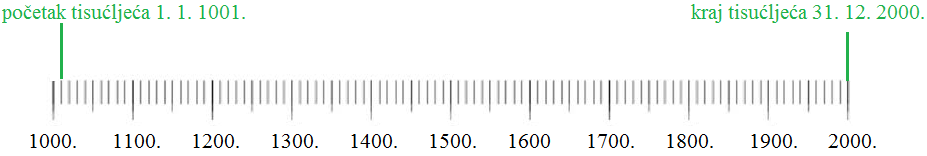 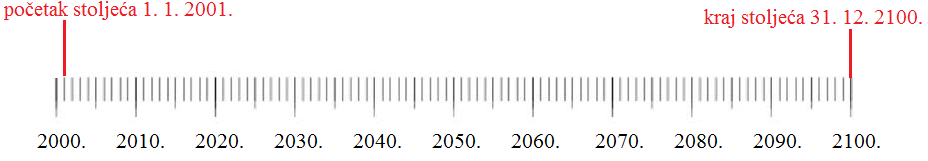 